58/1/4/1(2021)NATIONAL ASSEMBLY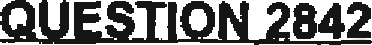 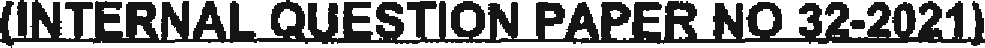 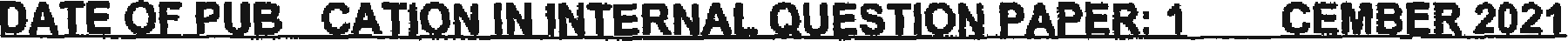 2842. Mr A C Roos (DA) to ask the Minister of Police:Whether he will provide Mr A C Roos with a list of the number of vehicles (a)(i) allocated to (aa) support services, (bb) visible policing, (cc) rural safety and (dd) detectives and (ii) boarded in total for each police station in Gauteng and (b) for each of these categories what number is (i) operational and (ii) out of service?NW3362EREPLY:(a)(i)(aa)(bb)(cc)(dd)(ii)(b)(i) and (ii)The number of vehicles, allocated to support services, visible pollcing, rural safety and detectives, the number of vehicles, boarded in total for each police station in Gauteng and the number of vehicles, operational and out of service, is attached, as per annexure A.Reply to question 2842 recommended/LE (SOEG)Datu:	*' " " ''GENERALNER!	TH AFRICAN POLICE SERVICE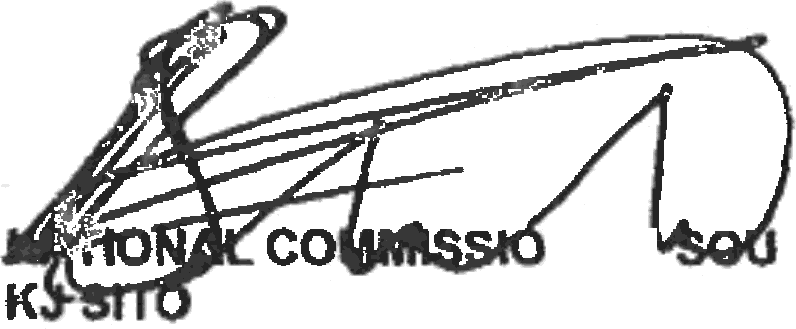 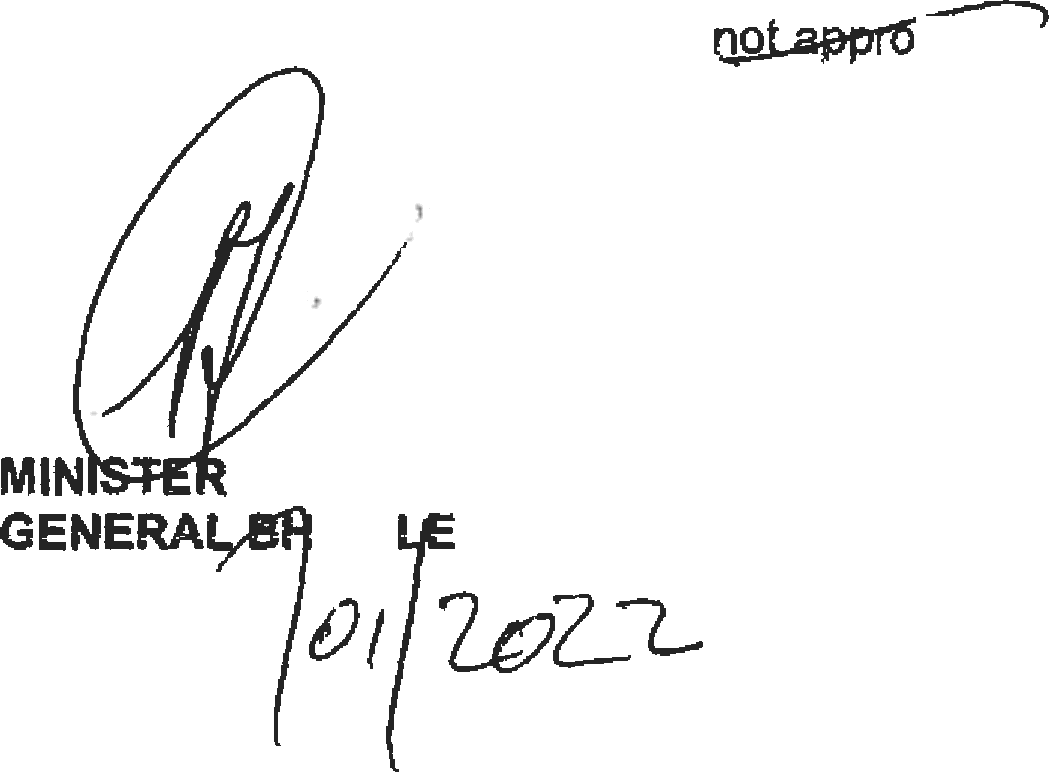 Police Stationt>)(i)(aa) Support(a)(i)(bb) Visible(a)(i)(dd) DetectiveTotsl number(a)(ii) VehiclesVisible Policlng(b)(ii)Detective Service(b)(ii)Support Service(b)(ii)Brixton Bronkhorstsgruit_ Brooldyn CarletonvilleServiceActual VehiclesZPolicingActual Vah es_19ServiceAcNaI Vehicles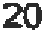 18of  vehicles39Recommended for Boarding5(+)(1OperationalOut ofOperational15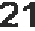 Out of4(b)(i)Operational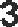 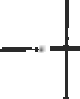 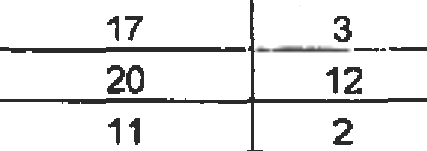 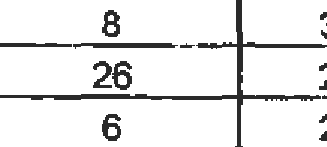 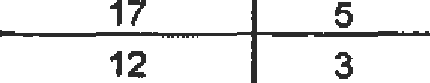  	3 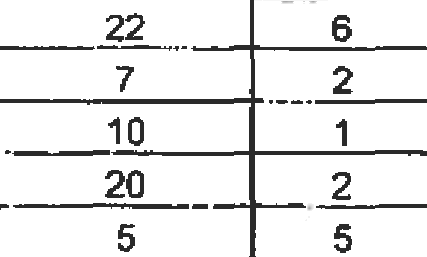 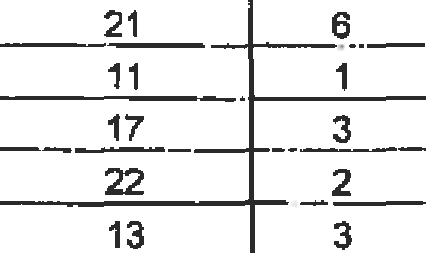 2Out of0Cleveland Crystalpark C‹JIinan Daveyton4	14	16	34	32	16	9	27	51	11	11	23	24	19	17	40	311	1	310	]	611	019	014	]“	28	|	110	1	115	1	24	)	0z	1	a1	0  Dawn Park	_ _	2	17	_ 	11	30	5	12	81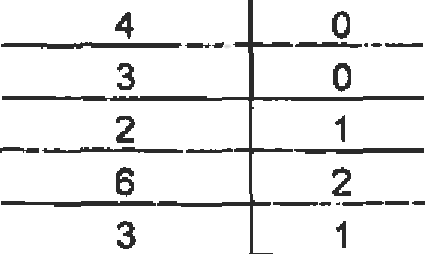 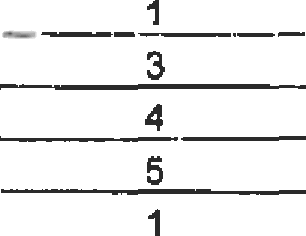 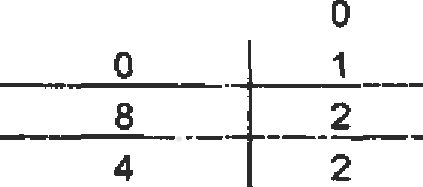 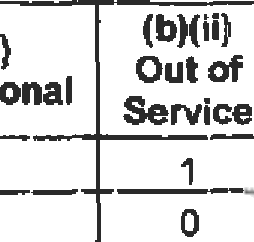 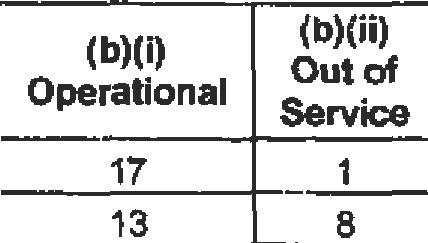 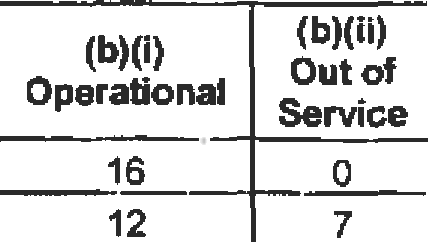 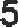 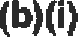 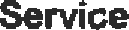 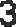 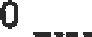 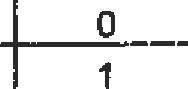 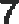 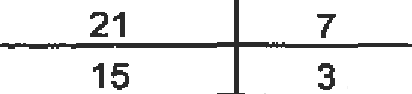 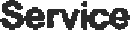 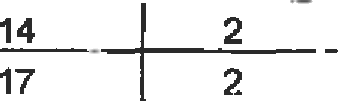 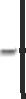 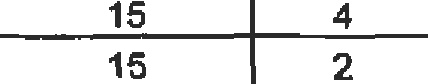 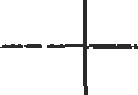 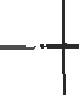 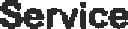 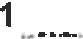 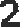 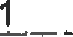 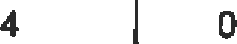 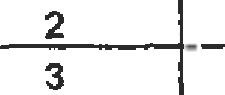 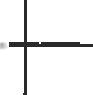 Police StationfalfiIf•*tSupport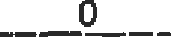 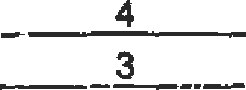 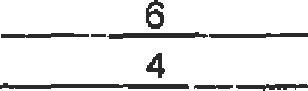 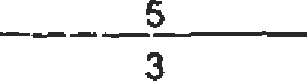 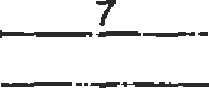 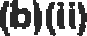 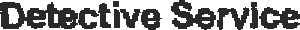 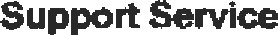 ‹•›f'if*bTViaibletaIt'›t	TDetecthzeTotal number(a)(ii) VehiclesViSlbtB @OliCing(b)(it)(g)(j){ii)ServiceActualPolicingActualServiceActualof	Recommended(b)(I)Out of(b}(i)Out ofOut of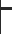 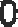 3Police Stationta›‹i ‹-›Support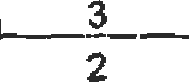 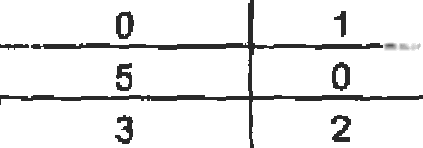 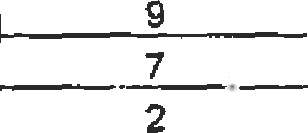 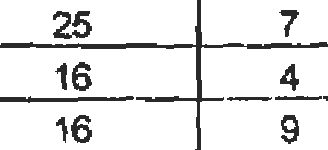 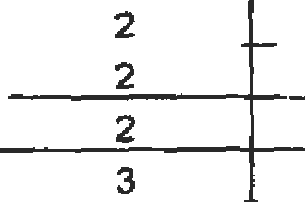 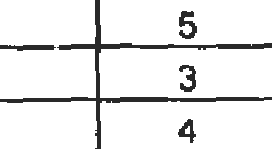 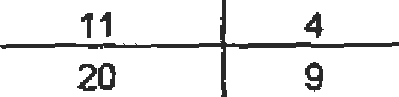 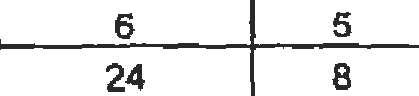 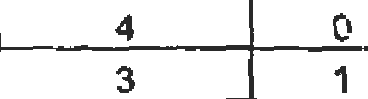 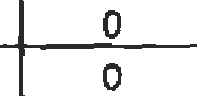 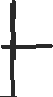 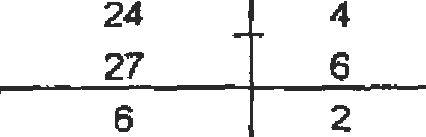 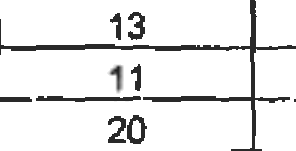 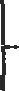 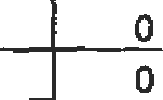 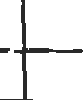 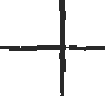 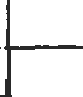 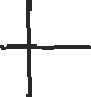 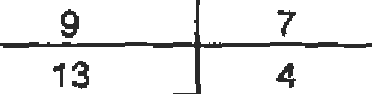 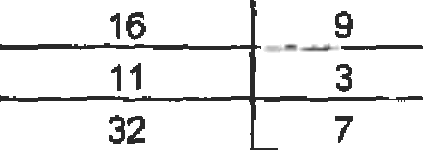 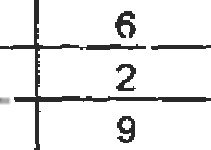 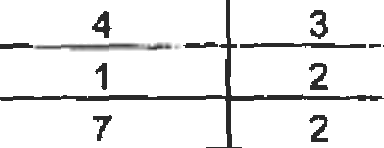 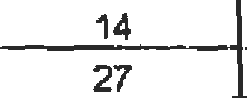 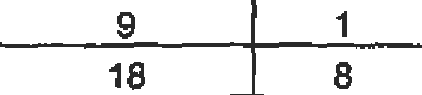 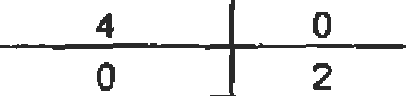 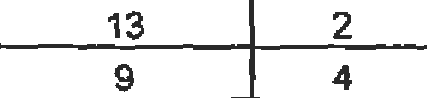 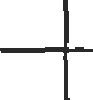 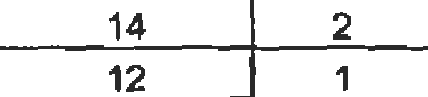 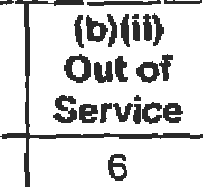 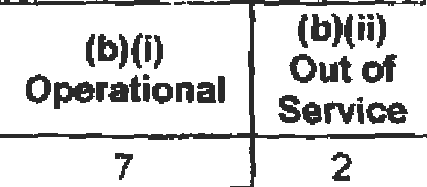 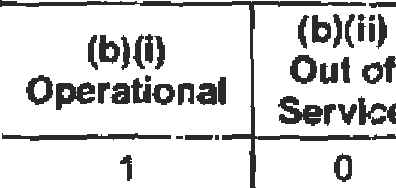 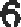 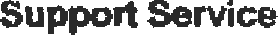 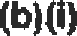 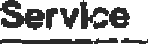 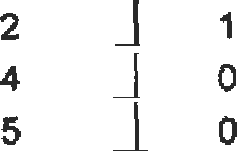 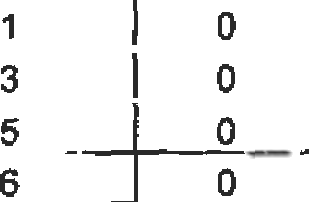 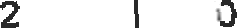 (aT8Ttb*\Visible\»\0‹<<›DetectiveTotal number{ii) VehiclesVisible Policing\il)“oetacttve Service(b)(li}ServiceActual VehiclesPolicingActual VehiclesServiceActual Vehiclespvehiclesmmgyclfor Baarding(b)(i)Pest nalOut of Service(b)(I)Operationalt>Tt' iOut of ServiceOperationalOut ofNigel Norke/zipark	 Norwood Olievenhoutbosch_Oifantsfontein OrangeFarms Oitando	  Parkview	 Pretoria Central Pretoria Moot Pretofia North Pretoria West PrimroseProtea Putfontein Rabie Ridge1	16	9	264	15	16	351	13	13	273	15	13	314	 	16	_	102	37	26	657	25	17	93	13  "	10	269	39	43	910	15	16	312	18	17	373	17	23	434	18	16	385	26	23	5415	6	223	19	14	364	10	65	13	24	9	43	12	36   _	14	28	27	106	16	94	11	”"“38	32	72	15	06	15	38	14	)	38	15	33	Z2	1	44	14	13	14	(	57	214	212	110	39	118	8 	11  	8  “	234	99	713	•t20	314	1	218	b4	29	)	51	03	11	02	)	14	00	24	3	__	1	27	2 	0	_	 _  Randburg	_ 	5		2424	_ _ 53	22	2_ _19	 5 Randfontein	6	28	27	61	1Ratanda	_	1	14	5	2024	413	123	4 	4		1Reijjerpark	_ 	5_ 15 _  11	31_	11	4 	10  _	_Rietgat Roodepoort	 Rosebank Sandringham Sandton Seberiza_,Sebokenp_ Sharpeville Silverton Ginoville5	2427134	54	292	15 	11	322	203	254	2028	5733	638	231	_	3032	658	2525	6815	3723	5119	4320	41	27	02	13	05	11	43	20	92	11	46	M	75	_	16	44	16	95	15	)	524	t27	66	26	524	86	)	25_	12	319	418	)	12	 1	0	24	03	12	C2	92	03	03	)	14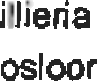 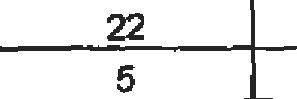 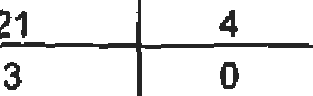 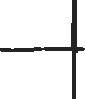 (a)(i)(cc) Rural Safety: The allocation and deployment of vehicles to Rural Safety is a Visible Policing matter and an Operational Management decision, at police station level, based on the priorit'ies of the Province. The specific inventory of this type of vehide is not provided for separately on the Supply Chain Management (SCM) Provisioning Administration System (PAS). The vehicles, if specif<ally granted to the identified rural police stations, form part of the Visible Policing vehicle allocation.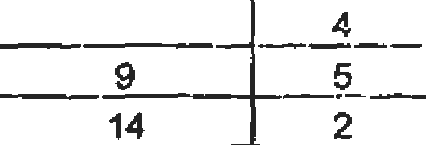 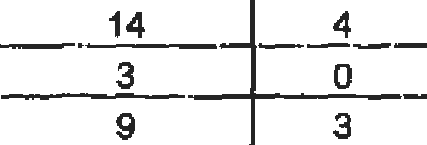 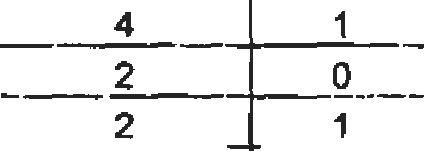 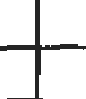 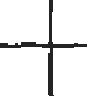 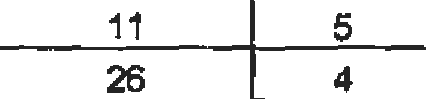 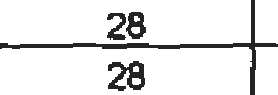 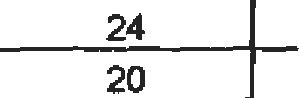 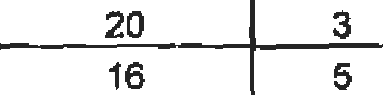 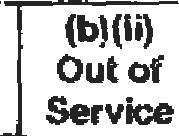 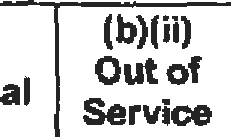 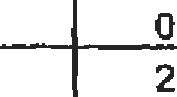 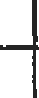 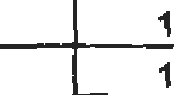 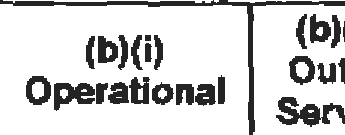 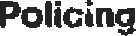 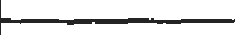 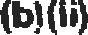 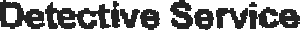 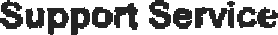 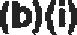 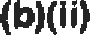 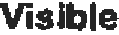 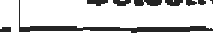 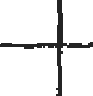 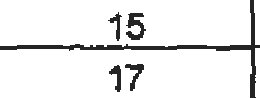 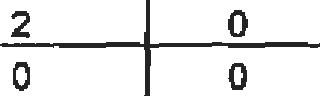 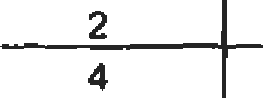 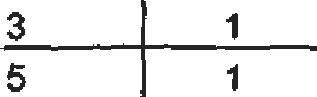 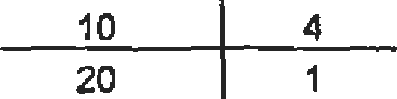 De Deur32016394111014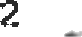 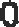 Devon	_1114167401Diepldoof7191440319“04o46Diepsloot6262153321518}342Dobsonville5262354620619)44I1Erasmia112122531119310Etwatwa31718384125_1533Evaton52530601323?23732Fairland11272011116110Florida513254341‹21e6zzFochville11572331235210Ga Rankuwa6231746821213460Garsfontein2211538318311420_Germiston1224306611_, 	20 __422811 	1    Hammanskraal3191133718110130„Heidelberg Gg2181232415310_220Hekpoort2134192852220Hercules2151330411412120Hillbrow6323775330233460Honeydew	_135442109548634_8_ 	12	 	1 lvory Park4373677428931540 Jabulani	_42417452221253 	1 JepjDe4“253160232”22eaPolice StationPolice Station(a}(i)(aa) Support ServiceActual Vehicles(a}(i)(aa) Support ServiceActual Vehicles(a)(i)(bb) Visible PolicingActual Vehicles(a)(i)(bb) Visible PolicingActual Vehicles(a)(i)(dd) Detective ServiceActual VehiclesTotal number of  vehicles(a)(ii) VehiclesRecommended for Boarding(a)(ii) VehiclesRecommended for Boarding(a)(ii) VehiclesRecommended for Boarding(a)(ii) VehiclesRecommended for BoardingVisible PolicingVisible PolicingDetective ServiceDetective ServiceDetective ServiceDetective Service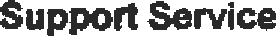 Police StationPolice Station(a}(i)(aa) Support ServiceActual Vehicles(a}(i)(aa) Support ServiceActual Vehicles(a)(i)(bb) Visible PolicingActual Vehicles(a)(i)(bb) Visible PolicingActual Vehicles(a)(i)(dd) Detective ServiceActual VehiclesTotal number of  vehicles(a)(ii) VehiclesRecommended for Boarding(a)(ii) VehiclesRecommended for Boarding(a)(ii) VehiclesRecommended for Boarding(a)(ii) VehiclesRecommended for Boarding(b)(i) Operational(b)(ii Out of Service(b)(i) Operational(b)(i) Operational(b)(i) Operational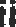 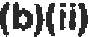 Out ofServioe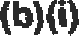 OperationalOperationalOperational(bb)(1lI1}Out ofService(bb)(1lI1}Out ofService(bb)(1lI1}Out ofService(bb)(1lI1}Out ofServiceJhb CentralJhb Central14143g3gs610966663815050506(0(0(0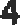 KagisoKagiso773131306822222292626264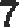 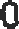 Kameeldrift Katlehong _Kameeldrift Katlehong _210210112711277 _2020571121121121128203761661661614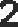 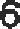 0....40....40....40....4Katlehonn NorthKatlehonn North332222164166661661515151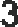 0000Kempton ParkKempton Park773030526955552552323239777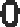 KhutsongKhutsong2218181030111114410101002_ 0_ 0_ 0_ 0KliorivierKliorivier2216167256666124777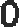 2220000KliptowriKliptowri44212122473333147131313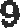 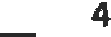 a_ __ __ _KrugersdorpKrugersdorp99343427706666221220_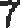 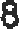 1_ __ __ _Kwa ThemaKwa Thema_32020174077771821*,1*,1*,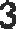 3,_4444LangtaagteLangtaagte11141413284_86	"11111121110000LaudiumLaudium221010719222210077701111_ __ __ _LenasiaLenasia4417171839111114315151534440_ __ __ _Lenasia SouthLenasia South55191911353_e1o77743332222LindenLinden3 _3 _202023_ 46111115521212122221111LoateLoate33131319357_112151515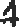 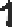 2222LytteltonLyttelton5523_21497777203161616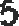 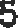 00Maboj›aneMaboj›ane33181813343333153101010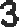 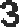 00MagaliesburgMagaliesburg44121231933331023330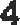 0_Mamelodi_1313_18_181950 _5555135161616_1010103333Mamelodi EastMamelodi East442929276077772272222225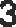 1111MeadowlandsMeadowlands662121235033331652020203s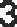 _1111MeyertonMeyerton332020143799991551212122s_0000MidlandMidland443131316622222562828283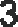 11__MoffatviewMoffatview22161620386666160_19122200__MondeorMondeor2221212144_21741212129_2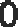 MorokaMoroka88363633774444279272727688800MuldersdriftMuldersdrift22161672533331156661222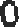 NalediNaledi44131315322222851313132333111VehiclesVehiclesVehiclesVehiclesVehiclesvehiclesfor Baardingfor Baardingfor BaardingOperational	ServiceOperational	ServiceOperational	ServiceOperational	ServiceOperationalOperational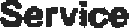 OperationalOperational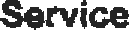 Sophia Town_ 3	_ 3	2525285655524111203322111Soshanguve662828215544420888165555111Spñngs9932322708555284	4	4	_2100 	6  	6  	0	 	0	 	0	Sunnyside10102828337112121228000285588222Tarlton_2_21642271155 	3	 	3	20Temba663039759264430309942Tembisa1111383685530)883636oo10)1 Tembisa Souths55221845618The Barrage224_ 	19	2 		_Tokoza331612315Tsakane_662555611223321214451Vaal Marina22123172577330011”“Vander io«3338317212l**23238812Vereaniging55342463520)14141919)	5)	5322218143421533_	10_	1044_20_662421514177720201142Wedela222994_ _15 	2	_ 	2	_ 	2	_72_312200Welbekend000121261833393510000Westonaria3332323164211121213)31122Wierdabrug555181821448881511319)25500Wonderboompoort222888180006))27)122100Yeoville3331616203966616))019)133)00Zonkizizwe3331111721555gII/1433!00